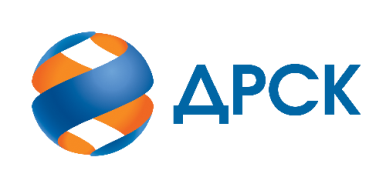 Акционерное Общество«Дальневосточная распределительная сетевая компания»ПРОТОКОЛ № 304/УР-РЗакупочной комиссии по запросу предложений в электронной форме с участием только субъектов МСП на право заключения договора на выполнение работ «Ремонт макета ПС-110 кВ "Полигон" на УТП с. Гомелевка» (закупка № 2002.1)СПОСОБ И ПРЕДМЕТ ЗАКУПКИ: запрос предложений в электронной форме с участием только субъектов МСП на право заключения договора на выполнение работ «Ремонт макета ПС-110 кВ "Полигон" на УТП с. Гомелевка» (закупка № 2002.1).КОЛИЧЕСТВО ПОДАННЫХ ЗАЯВОК НА УЧАСТИЕ В ЗАКУПКЕ: 4 (четыре) заявки.КОЛИЧЕСТВО ОТКЛОНЕННЫХ ЗАЯВОК: 2 (две) заявки.ВОПРОСЫ, ВЫНОСИМЫЕ НА РАССМОТРЕНИЕ ЗАКУПОЧНОЙ КОМИССИИ: О рассмотрении результатов оценки вторых частей заявок Об отклонении заявки Участника 332295/ ООО "АМУРЭЛЕКТРОЩИТ"О признании заявок соответствующими условиям Документации о закупке по результатам рассмотрения вторых частей заявокРЕШИЛИ:По вопросу № 1Признать объем полученной информации достаточным для принятия решения.Принять к рассмотрению вторые части заявок следующих участников:По вопросу № 2Отклонить заявку 332295/ООО "АМУРЭЛЕКТРОЩИТ" от дальнейшего рассмотрения на основании пп. г), а) п. 4.11.4 Документации о закупке, как несоответствующую следующим требованиям:По вопросу № 3Признать вторые части заявок следующих Участников:330301/ ООО "ГИДРОЭЛЕКТРОМОНТАЖ", 332567/ ООО "ТОРГОВО-ПРОИЗВОДСТВЕННАЯ КОМПАНИЯ "СВЕТОТЕХНИКА"удовлетворяющими по существу условиям Документации о закупке и принять их к дальнейшему рассмотрению. Секретарь Закупочной комиссии 1 уровня  		                                        О.В.Коваленког.  Благовещенск«16» марта 2020№ п/пДата и время регистрации заявкиИдентификационный номер Участника13.02.2020 03:0033030116.02.2020 09:5533229517.02.2020 08:4833256719.02.2020 08:44335014№ п/пДата и время регистрации заявкиИдентификационный номер Участника13.02.2020 03:00330301/ ООО "ГИДРОЭЛЕКТРОМОНТАЖ", 675000,  ОБЛ АМУРСКАЯ28,  Г БЛАГОВЕЩЕНСК,  УЛ ЗЕЙСКАЯ,  ДОМ 225/3,  , ИНН 2801035778, КПП 280101001, ОГРН 102280051366916.02.2020 09:55332295/ ООО "АМУРЭЛЕКТРОЩИТ", 675000, Российская Федерация, ОБЛ АМУРСКАЯ, Г БЛАГОВЕЩЕНСК, УЛ ПИОНЕРСКАЯ, ДОМ 204,, ИНН 2801095752, КПП 280101001, ОГРН 104280001455317.02.2020 08:48332567/ ООО "ТОРГОВО-ПРОИЗВОДСТВЕННАЯ КОМПАНИЯ "СВЕТОТЕХНИКА", 675000, ОБЛ АМУРСКАЯ, Г БЛАГОВЕЩЕНСК, УЛ МУХИНА, ДОМ 104, ИНН 2801243633, КПП 280101001, ОГРН 1182801008059№ п/пОснования для отклоненияВо второй части заявки содержатся сведения о ценовом предложении Участника, что не соответствует требованиям п. 4.5.1.4 Документации о закупке в котором указано, что во вторую часть заявки должны входить документы, содержащие исключительно сведения об Участнике и информацию о его соответствии единым квалификационным требованиям Документации о закупке (в случае установления таковых) (без указания сведений о ценовом предложении Участника). Участник предоставил документ, не требующийся в составе заявки - Справка об отсутствии заинтересованности с указанием ценового предложения.Выписка из ЕГРЮЛ, предоставленная Участником выдана ранее чем за 1 (один) месяц до даты подачи заявки, что не соответствует п. 1 таблицы 10.1 Обязательные требования в котором указано, что Выписка из ЕГРЮЛ, должна быть выдана не ранее чем за 1 (один) месяц до даты подачи заявки. Дата предоставленной Участником выписки из ЕГРЮЛ 13.11.2019 г.Выписка из реестра членов СРО в области строительства, реконструкции, капитального ремонта объектов капитального строительства, предоставленная Участником получена более чем за месяц до даты подачи заявки, что не соответствует п. 8 Технических требований в котором указано, Участнику необходимо предоставить выписку из реестра членов саморегулируемой организации полученную не более чем за месяц до даты подачи заявки Участника. Дата предоставленной Участником выписки из реестра членов СРО 01.11.2019 г.